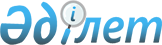 О внесении изменений в решение Темирского районного маслихата от 12 февраля 2010 года № 179 "О правилах предоставления жилищной помощи малообеспеченным гражданам"
					
			Утративший силу
			
			
		
					Решение Темирского районного маслихата Актюбинской области от 13 ноября 2013 года № 130. Зарегистрировано Департаментом юстиции Актюбинской области 4 декабря 2013 года № 3691. Утратило силу решением маслихата Темирского района Актюбинской области от 17 февраля 2017 года № 84      Сноска. Утратило силу решением маслихата Темирского района Актюбинской области от 17.02.2017 № 84.

      В соответствии со статьей 6 Закона Республики Казахстан от 23 января 2001 года "О местном государственном управлении и самоуправлении в Республике Казахстан", постановлением Правительства Республики Казахстан от 16 октября 2012 года № 1316 "О внесении изменения и дополнения в постановление Правительства Республики Казахстан от 30 декабря 2009 года № 2314 "Об утверждении Правил предоставления жилищной помощи" Темирский районный маслихат РЕШИЛ:

      1. Внести в решение Темирского районного маслихата от 12 февраля 2010 года № 179 "О правилах предоставления жилищной помощи малообеспеченным гражданам" (зарегистрированное в Реестре государственной регистрации нормативных правовых актов за № 3-10-123, опубликованное 12 марта 2010 года в районной газете "Темір" № 12) следующие изменения:

      заголовок Правил, утвержденных указанным решением изложить в следующей редакции:

      "О Правилах предоставления жилищной помощи малообеспеченным гражданам";

      исключить с 1 января 2014 года в Правилах предоставления жилищной помощи малообеспеченным гражданам, утвержденных указанным решением:

      абзац 5 подпункта 1) пункта 1;

      в абзаце 1 пункта 2 слова ", стоимость однофазного счетчика электрической энергии с классом точности не ниже 1 с дифференцированным учетом и контролем расхода электроэнергии по времени суток";

      в абзаце 2 пункта 2 слова "стоимости однофазного счетчика электрической энергии с классом точности не ниже 1 с дифференцированным учетом и контролем расхода электроэнергии по времени суток,;

      в пункте 3 слова ", и оплаты стоимости однофазного счетчика электрической энергии с классом точности не ниже 1 с дифференцированным учетом и контролем расхода электроэнергии по времени суток";

      в пункте 9 слова ", стоимость однофазного счетчика электрической энергии с классом точности не ниже 1 с дифференцированным учетом и контролем расхода электроэнергии по времени суток";

      пункт 13;

      в пункте 18 слова "и стоимость однофазного счетчика электрической энергии с классом точности не ниже 1 с дифференцированным учетом и контролем расхода электроэнергии по времени суток".

      2. Настоящее решение вводится в действие по истечении десяти календарных дней после дня его первого официального опубликования.


					© 2012. РГП на ПХВ «Институт законодательства и правовой информации Республики Казахстан» Министерства юстиции Республики Казахстан
				
      Председатель сессии

Секретарь районного

      районного маслихата

районного маслихата

      А.ОСПАГАМБЕТОВА

Н.УТЕПОВ
